                                      2 группа.              Воспитатель:  Шинкар Оксана Алексеевна.                             Четверг – 23.04.2020.               Доброе утро! Утро начинаем с утренней  зарядки! Зарядка:      https://www.youtube.com/watch?v=TMdMGIcM_sAhttps://www.youtube.com/watch?v=39HrMCS2XTEПальчиковая гимнастика: Кран открыли –Чик, чик!Руки мыли –Шик, шик!Пусть бежит водичка –С – с – с!Мы умоем личико –С – с – с!Мылом мы ладошки трем,Полотенцем промокнем.Вот чистые ладошки,Похлопаем немножко.Завтрак:Занятие: Рисование на тему: «Домашние животные и их детёныши»1) Образовательные:-научить изображать предметы округлой формы одним движением руки;-продолжать знакомить с основными цветами (желтый-солнце, зеленый-травка, синий-цветочек, розовый);2) Развивающие:-развивать мелкую моторику рук, координацию движения рук; чувство цвета, формы, размера; развивать эстетическое восприятие, речь и мышление.3) Технические:-продолжать формировать умение правильно держать кисть.4) Воспитательные:-воспитывать бережное отношение к вещам, аккуратность, доброжелательное отношение друг к другу.Материалы:а) демонстрационные -  мягкая игрушка свинка..б) раздаточные - ½ альбомного листа, гуашьФорма проведения: совместная деятельность с родителями.Методические  приемы: организационный момент, практические упражнения,  физкультминутка «На ферме», упражнение для дыхания, пальчиковая гимнастика, подведение итогов, поощрение детей.НОД:отгадать загадку:Носик влажным пятачком
Хвост – закрученным крючком
Розовая спинка
Спит в загоне …Дети: Свинка!А где живет свинка?Дети: на ферме.А на ферме у свинки есть друзья?Дети: да! Собачка, кошка, лошадка, корова, козочка.Воспитатель: молодцы!Физминутка:Рядом с человеком кошечки живут (делают руками крышу над головой, перебирают руками как кошки)И собаки верно дом свой стерегут, (показывают уши над головой)Нам дают коровы: мясо, молоко, (показывают рога над головой)Козы и овечки прыгают легко, (прыжки, руки на поясе)Поросятам толстым тяжело ходить, (руки на поясе, повороты вокруг себя)Лучше уж лошадкой резвою побыть. (кулачки перед собой, бьют одной ногой как копытом)Давайте вместе с вами нарисуем нашего поросенка..- Очень любят малыши- Краски и карандаши.- Ими будем рисовать- Что? Ты сможешь угадать? (свинку)- Ребята, сегодня мы будем свинку рисовать. Перед вами на столах лежать листочки с нарисованным кругом. Давайте  дорисуем пяточек, ушки лапки и глазки, чтобы у нас получилась забавная свинка.Но сначала приготовим свои пальчики.Поставить ладонь левой руки ребром на стол, как закрытую калитку. Пальцы правой руки - поросята. Ладонь лежит на столе, пальцы округлые.Пять весёлых поросят за калиткою стоят.Поросята эти ждут, что им кушать принесут.Просунуть пальцы правой руки между пальцами левой (в «щёлочки»)Пять весёлых поросят снизу в щёлочки глядят.Бегают туда - сюда: "Где же вкусная еда?"Шевелить пальцами правой рукиПять весёлых поросят в дверь копытцами стучат, Стучать пальцами правой руки по ладони левой (калитке).Вдруг открылась эта дверь:Ладонь левой руки немного отвести назад (калитка открывается)."Можно выбежать теперь!"Пальцы правой руки (поросята) бегают по столу.Пять весёлых поросят громко, радостно визжат:"Вот корыто, да, да, да, А в нём вкусная еда!"Левая рука - корытце. Перевернуть ладонь на тыльную сторону, рука «ковшом». Пальцами правой руки (поросята) скрести по ладони левой (корытцу).Пять весёлых поросят очень сильно есть хотятИ в корыто в тот же миг с головой,с ногами - прыг!Хлопок с замахом правой рукой по ладони левойпоказываем детям, как правильно держать кисть (тремя пальцами, чуть выше железного наконечника, следит, чтобы дети сидели прямо. Сначала дети выполняют круговые движения в воздухе, затем осторожно обмакивают кисточку сначала в воду, затем в краску. Лишнюю краску отжимают о край баночки. Кисточку промывают от краски, вытирают салфеткой.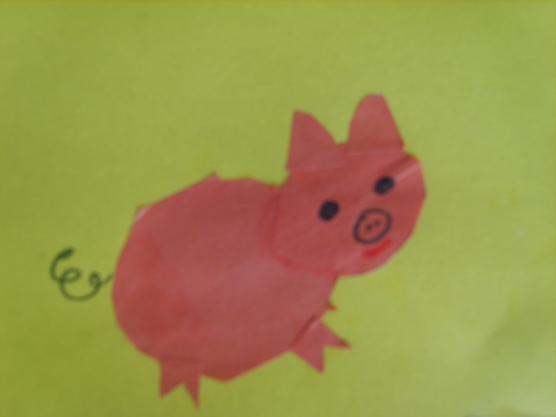 